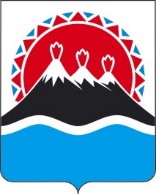 МИНИСТЕРСТВО СЕЛЬСКОГО ХОЗЯЙСТВА,ПИЩЕВОЙ И ПЕРЕРАБАТЫВАЮЩЕЙ ПРОМЫШЛЕННОСТИ КАМЧАТСКОГО КРАЯПРИКАЗВ соответствии со статьями 139.1 и 140 Бюджетного кодекса Российской Федерации, в целях обеспечения контроля за осуществлением органами местного самоуправления государственных полномочий, переданных в соответствии с Законом Камчатского края от 08.06.2015 № 606 «О наделении органов местного самоуправления муниципальных образований в Камчатском крае отдельными государственными полномочиями Камчатского края в области обращения с животными без владельцев»ПРИКАЗЫВАЮ:Утвердить Положение о порядке и условиях предоставления и расходования субвенций из краевого бюджета бюджетам муниципальных районов и городских округов Камчатского края на осуществление государственных полномочий Камчатского края по организации мероприятий при осуществлении деятельности по обращению с животными без владельцев в Камчатском крае согласно приложению к настоящему приказу.Признать утратившими силу следующие приказы:приказ Агентства по ветеринарии Камчатского края от 25.12.2019 № 117 «Об утверждении Положения о порядке и условиях предоставления и расходования субвенций из краевого бюджета бюджетам муниципальных районов и городских округов Камчатского края на осуществление государственных полномочий Камчатского края по организации мероприятий при осуществлении деятельности по обращению с животными без владельцев в Камчатском крае»;приказ Агентства по ветеринарии Камчатского края от 09.112022 
№ 112 «О внесении изменений в приказ Агентства по ветеринарии Камчатского края от 25.12.2019 № 117 «Об утверждении Положения о порядке и условиях предоставления и расходования субвенций из краевого бюджета бюджетам муниципальных районов и городских округов Камчатского края на осуществление государственных полномочий Камчатского края по организации мероприятий при осуществлении деятельности по обращению с животными без владельцев в Камчатском крае»;приказ Агентства по ветеринарии Камчатского края от 20.12.2022 № 155 «О внесении изменений в приказ Агентства по ветеринарии Камчатского края от 25.12.2019 № 117 «Об утверждении Положения о порядке и условиях предоставления и расходования субвенций из краевого бюджета бюджетам муниципальных районов и городских округов Камчатского края на осуществление государственных полномочий Камчатского края по организации мероприятий при осуществлении деятельности по обращению с животными без владельцев в Камчатском крае».3. Настоящий приказ вступает в силу после дня его официального опубликования.Приложение к приказу Министерства сельского хозяйства, пищевой и перерабатывающей промышленности Камчатского края от [Дата регистрации] № [Номер документа]Положение
о порядке и условиях предоставления и расходования субвенций из краевого бюджета бюджетам муниципальных районов и городских округов Камчатского края на осуществление государственных полномочий Камчатского края по организации мероприятий при осуществлении деятельности по обращению с животными без владельцев в Камчатском краеНастоящее Положение о порядке и условиях предоставления и расходования субвенций из краевого бюджета бюджетам муниципальных районов и городских округов Камчатского края на осуществление государственных полномочий Камчатского края по организации мероприятий при осуществлении деятельности по обращению с животными без владельцев в Камчатском крае (далее – Положение) регламентирует порядок и условия предоставления и расходования субвенций из краевого бюджета бюджетам муниципальных районов и городских округов Камчатского края (далее – местные бюджеты) на осуществление государственных полномочий Камчатского края по организации мероприятий при осуществлении деятельности по обращению с животными без владельцев в Камчатском крае, переданных в соответствии с Законом Камчатского края от 08.06.2015 № 606 «О наделении органов местного самоуправления муниципальных образований в Камчатском крае отдельными государственными полномочиями Камчатского края в области обращения с животными без владельцев» (далее – Закон Камчатского края).Субвенции предоставляются местным бюджетам из краевого бюджета на основании соглашений, заключенных между Министерством сельского хозяйства, пищевой и перерабатывающей промышленности Камчатского края ( далее – Министерство), которому как получателю средств краевого бюджета доведены лимиты бюджетных обязательств на предоставление субвенции бюджетам муниципальных образований в Камчатском крае, и администрациями муниципальных районов и городских округов Камчатского края (далее –  органы местного самоуправления).Субвенции из краевого бюджета перечисляются Министерством по ветеринарии Камчатского края в установленном порядке в бюджеты муниципальных образований на счета, открытые для кассового обслуживания исполнения бюджетов муниципальных образований в Управление Федерального казначейства по Камчатскому краю в соответствии со сводной бюджетной росписью краевого бюджета, лимитами бюджетных обязательств, предусмотренных на соответствующий финансовый год и плановый период, и планом кассовых выбытий в части расходов из краевого бюджета.Субвенции предоставляются с учетом следующих положений:в 1 квартале текущего финансового года субвенции предоставляются в соответствии с прогнозом кассовых выплат из краевого бюджета на данный квартал;во 2–4 кварталах субвенции предоставляются в соответствии с прогнозом кассовых выплат из краевого бюджета на соответствующий квартал с учетом представленной органами местного самоуправления муниципальных образований отчетности об осуществлении переданных им государственных полномочий Камчатского края и использовании предоставленных на эти цели финансовые средств и материальных ресурсов.5. Министерство совместно с Министерством финансов Камчатского края по результатам анализа отчетности, представляемой в сроки установленные Законом Камчатского края, формируют предложения для внесения изменений в Закон Камчатского края о краевом бюджете на текущий финансовый год и плановый период в части уточнения размера или перераспределения субвенции.6. Расходование субвенций на осуществление государственных полномочий Камчатского края производится на:мониторинг количества животных без владельцев на территории Камчатского края в соответствии с порядком утвержденным уполномоченным органом;2) отлов животных без владельцев, в том числе их транспортировка и передача в приюты для животных;3) проведение ветеринарных мероприятий и оказание ветеринарных услуг;4) содержание животных без владельцев в приютах для животных;5)  возврат потерявшихся животных их владельцам, а также поиск новых владельцев поступившим в приюты для животных животным без владельцев;6) возврат животных без владельцев, не проявляющих немотивированной агрессивности, на прежние места их обитания после проведения мероприятий, указанных в пункте 2 настоящей части;7) размещение в приютах для животных и содержание в них животных без владельцев, которые не могут быть возвращены на прежние места их обитания, до момента передачи таких животных новым владельцам или наступления естественной смерти таких животных;7. Под отловом животных без владельцев, в том числе их транспортировка и передача в приюты для животных, понимается отлов одного животного без владельца с транспортировкой в специально оборудованном автотранспорте и немедленной передачей в приют для животных по Акту отлова животного по форме согласно приложению 3 к настоящему Положению с предоставлением видеозаписи процесса отлова.8. Проведение ветеринарных мероприятий и оказание ветеринарных услуг включает в себя:1) проведение мероприятий в приюте для животных в течение времени осуществления ветеринарных услуг из расчета:карантинирование  – 10 календарных дней;б) послеоперационный уход  после проведенного хирургического вмешательства (кастрация (стерилизация)):для кобелей и котов – не менее 5 дней;для сук и кошек – не менее 10 дней (длительность послеоперационного содержания и наблюдения за животными в приюте после стерилизации устанавливается специалистом в области ветеринарии).В случае болезни животного без владельца препятствующей его выпуску и возврату в прежние места обитания содержание осуществляется до полного выздоровления животного. В случае принятия решения о проведении гуманной эвтаназии одного животного без владельца период содержания не может составлять более 20 календарных дней.2) проведение ветеринарных мероприятий:а) клинический осмотр;б) санитарное мытье (при необходимости);в) обработка против эктопаразитов;г) дегельминтизация;д) вакцинация против бешенства и иных заболеваний, опасных для человека и животных.е) кастрация (стерилизация) с утилизацией биологических отходов после оперативного вмешательства, включая подготовительные и послеоперационные ветеринарные процедуры;В случае ветеринарных показаний проводятся дополнительные исследования (УЗИ, лабораторные исследования, R-графия и т.д.).ж) идентификация (считывание информации с установленного чипа);з) маркирование, в том числе установка чипа и биркование;и) гуманная эвтаназия животного без владельца, включая клинический осмотр и утилизацию трупа;3) освидетельствование животных без владельцев на предмет наличия (отсутствия) у них немотивированной агрессивности в соответствии с порядком, утвержденным уполномоченным органом.9. Содержание животных без владельцев осуществляется в течение срока, необходимого для соблюдения требований, предусмотренных частью 7 статьи 16 Федерального закона «Об ответственном обращении с животными и о внесении изменений в отдельные законодательные акты Российской Федерации» с учетом сроков указанных в части 8 настоящего Положения и включает в себя иные затраты на содержание одного животного без владельца в приюте для животных, не указанные в части 8 настоящего Положения в том числе:затраты на обеспечение водой, а также кормами для животных из расчета, что кормление взрослых собак осуществляется не реже одного раза в сутки, кошек  –  двух раз в сутки, щенков и котят – от трех до шести раз в сутки в зависимости от их возраста. Рацион кормления каждого животного должен соответствовать его видовым и породным особенностям, физиологическому состоянию и состоянию здоровья животного.;2) затраты на приобретение необходимых хозяйственных товаров, инвентаря на одного животного, находящегося в приюте для животных, включают в себя расходы на поилки, лотки для кошек , наполнитель для кошек, подстилки для собак, в зимнее время сено (солома) в целях утепления будки;3) затраты на материально-техническое обеспечение приюта, в том числе включающие расходы на текущий ремонт вольеров, приобретение клеток, будок и прочее. Содержание животных без владельцев предусматривается в течение 20 календарных дней для половозрелой особи и (или) иного периода времени до момента достижения животным половозрелого возраста, но не более 6 месяцев для щенков или 9 месяцев для котят.10. Животное без владельца, которое не может быть возвращено на прежнее место обитания в связи с проявлением немотивированной агрессивности в отношении других животных или человека, содержится в приюте или в специализированном приюте на постоянной основе до момента передачи этого животного новым владельцам или наступления его естественной смерти.11. В целях содействия возврату потерявшихся животных их владельцам, а также поиска новых владельцев для поступивших животных, приюты обеспечивают проведение мероприятий в соответствии с Правилами организации деятельности приютов для животных и норм содержания животных в них на территории Камчатского края.12. Под возвратом в прежние места обитания животных без владельцев, понимается возврат одного неагрессивного животного без владельца, после проведения в отношении него мероприятий в соответствии Правилами организации деятельности приютов для животных и норм содержания животных в них на территории Камчатского края, с транспортировкой в специально оборудованном автотранспорте в прежнее место обитания.13. Затраты необходимые для осуществления органами местного самоуправления государственных полномочий Камчатского края по организации мероприятий при осуществлении деятельности по обращению с животными без владельцев в Камчатском крае, включающие в себя расходы на содержание штата сотрудников,на оплату коммунальных услуг, услуг связи, услуг по вывозу твердых коммунальных отходов, вывозу жидких отходов, услуг по уборке территории приюта для животных в зимний и летний период, заложены в затраты на осуществление государственных полномочий Камчатского края предусмотренных пунктами. 1–7  части 6 настоящего Положения.14. При расходовании субвенций из краевого бюджета органы местного самоуправления должны при формировании первоначальной цены контракта на отлов, транспортировку животных без владельцев, проведение ветеринарных мероприятий и оказание ветеринарных услуг, содержание в приюте в течение срока, указанного в части 9 настоящего Положения, содержание в приюте или в специализированном приюте на постоянной основе учитывать норматив затрат, установленный Законом Камчатского края на текущий финансовый год.При этом, при расчете стоимости работ по отлову и транспортировке животных без владельцев к одной голове приравнивается один помет щенков до 6-месячного возраста или котят до 9-месячного возраста. В акте отлова отражается соответствующая информация, возраст животных устанавливается ветеринарным врачом при клиническом осмотре животных без владельцев, поступивших в приют для животных.15. Не использованный в текущем финансовом году остаток субвенций подлежит возврату в доход краевого бюджета в порядке, установленном Министерством финансов Камчатского края.В случае, если неиспользованный остаток субвенции не перечислен в доход краевого бюджета, то указанные средства подлежат взысканию в доход краевого бюджета в порядке, определяемом Министерством финансов Камчатского края с соблюдением общих требований, установленных Министерством финансов Российской Федерации.16. В случае отсутствия у муниципального образования потребности в субвенции в текущем финансовом году, она может быть перераспределена между другими местным бюджетам на те же цели, в соответствии с порядком, установленным Министерством финансов Камчатского края.17. Органы местного самоуправления представляют Министерству отчеты об осуществлении государственных полномочий и использовании предоставленных на эти цели субвенции в сроки, определенные соглашением, и по формам согласно приложениям 1 и  2 к настоящему Положению, но не реже срока определенного Законом Камчатского края.18. Органы местного самоуправления несут ответственность за нецелевое использование субвенций и недостоверность представляемых отчетных сведений в соответствии с действующим законодательством.В случае нецелевого использования субвенций соответствующие средства взыскиваются в краевой бюджет в порядке, установленном действующим законодательством Российской Федерации.Приложение 1
к Положению о порядке и условиях
предоставления и расходования субвенций
из краевого бюджета бюджетам
муниципальных районов и городских округов
Камчатского края на осуществление
государственных полномочий Камчатского края
по организации мероприятий при осуществлении
деятельности по обращению с животными
без владельцев в Камчатском краеФОРМАОтчет
 об осуществлении государственных полномочий по организации мероприятий при осуществлении деятельности по обращению с животными без владельцев в Камчатском крае по состоянию на_________Глава администрации __________________________________________(Ф.И.О. полностью, подпись)М.П.Главный бухгалтер ____________________________________________(Ф.И.О. полностью, подпись)Исп.: ________________________________________________________(должность, Ф.И.О. полностью, контактный телефон)* При подтверждении расходования средств на отлов, возврат, в расчет принимается только то количество животных, по которым предоставлены видеозаписи процесса отлова, возврата.**Подлежит заполнению лицами, определенными пунктами 1, 3 и 6 статьи 4 Закона Камчатского края от 08.06.2015 № 606 «О наделении органов местного самоуправления муниципальных образований в Камчатском крае отдельными государственными полномочиями Камчатского края в области обращения с животными без владельцев».***Подлежит заполнению в случае вакцинирования против иных заболеваний, опасных для человека и животных (указывается с детализацией по видам вакцин).Приложение 2 к к Положению о порядке и условиях
предоставления и расходования субвенций
из краевого бюджета бюджетам
муниципальных районов и городских округов
Камчатского края на осуществление
государственных полномочий Камчатского края
по организации мероприятий при осуществлении
деятельности по обращению с животными
без владельцев в Камчатском краеОтчет
 об использовании субвенций, предоставленных на осуществление государственных полномочий по организации мероприятий при осуществлении деятельности по обращению с животными без владельцев в Камчатском краепо состоянию на _________Глава администрации __________________________________________(Ф.И.О. полностью, подпись)М.П.Главный бухгалтер ____________________________________________(Ф.И.О. полностью, подпись)Исп.: ________________________________________________________(должность, Ф.И.О. полностью, контактный телефон)****По итогам проведенного мониторинга муниципальным образованием предоставляется информация о количестве животных без владельцев на территории муниципального образования в Министерство по форме и в сроки, установленные Министерством.Приложение 3
к Положению о порядке и условиях
предоставления и расходования субвенций
из краевого бюджета бюджетам
муниципальных районов и городских округов
Камчатского края на осуществление
государственных полномочий Камчатского края
по организации мероприятий при осуществлении
деятельности по обращению с животными
без владельцев в Камчатском краеФОРМААкт
отлова животных без владельца и передачи в приютВ соответствии с заявкой (заказом-нарядом № ________ на проведение плановых мероприятий) на отлов животных без владельцев по муниципальному контракту отлов произведен _______________(Исполнителем) отловлено животных, в том числе:ИТОГО отловлено в количестве ____ ед. согласно № п/п _______Погибло при отлове в количестве ____ ед. согласно № п/п _______по причине _____________________________________________________Передано в приют в количестве ____ ед. согласно № п/п _______Название Приюта _______________________________________________Адрес _________________________________________________________,телефон ________________________________________________________Сдал ___________________________ Принял ________________________ФИО ___________________________ ФИО __________________________Должность _______________________ Должность ____________________Ответственный представитель Исполнителя_______________________________________________________________(подпись, Ф.И.О., дата)Ответственный представитель органа местного самоуправления_______________________________________________________________(подпись, Ф.И.О., дата)[Дата регистрации] № [Номер документа]г. Петропавловск-КамчатскийОб утверждении Положения о порядке и условиях предоставления и расходования субвенций из краевого бюджета бюджетам муниципальных районов и городских округов Камчатского края на осуществление государственных полномочий Камчатского края по организации мероприятий при осуществлении деятельности по обращению с животными без владельцев в Камчатском краеМинистр[горизонтальный штамп подписи 1]В.П. ЧернышНаименование мероприятийКоличество (гол.), в том числе:Количество (гол.), в том числе:Количество (гол.), в том числе:Количество (гол.), в том числе:Количество (гол.), в том числе:Количество (гол.), в том числе:Наименование мероприятийкобеликотысукикошкищенкикотята1234567I. Отлов животных без владельцев (с предоставлением видеозаписи процесса отлова)*Возврат животных без владельцев на прежние места их обитания (с предоставлением видеозаписи процесса возврата)*Проведение ветеринарных мероприятий, оказание ветеринарных услуг всего, в том числе:1. обязательные ветеринарные мероприятия, в том числе:- клинический осмотр;- санитарное мытье (при необходимости);- обработка против эктопаразитов;- дегельминтизация;- вакцинация против бешенства и иных заболеваний, опасных для человека и животных***- кастрация (стерилизация) животных без владельцев.2. Идентификация (считывание информации с установленного чипа)3. Маркирование, в том числе установка чипа и биркование4. Эвтаназия (умерщвление) животных без владельцев5. Уничтожение (или утилизация) трупов животных без владельцевII. Содержание животных без владельцев в приютах для животных (гол./сут.) в течение проведения ветеринарных мероприятийВозврат потерявшихся животных их владельцамПередача животных без владельцев новым владельцамПередача животных без владельцев, которые не могут быть возвращены на прежние места обитания в связи с проявлением немотивированной агрессивности на содержание в специализированный приютIII. Содержание животных без владельцев в приютах для животных на постоянной основе (гол./сут.) **Наименования показателяОбъем средств, рублей12Утверждено ассигнований на 20_ г.Получено средствОстаток средств на начало отчётного периодаИзрасходовано средств в отчетном периоде, в том числе:Отлов животных без владельцев (с предоставлением видеозаписи процесса отлова), в том числе их транспортировка и передача в приюты для животных*ветеринарные мероприятия и ветеринарные услугиВозврат животных без владельцев на прежние места их обитания (с предоставлением видеозаписи процесса возврата)*Проведение ветеринарных мероприятий, оказание ветеринарных услуг всего, в том числе:1. обязательные ветеринарные мероприятия, в том числе:- клинический осмотр;- санитарное мытье (при необходимости);- обработка против эктопаразитов;- дегельминтизация;- вакцинация против бешенства и иных заболеваний, опасных для человека и животных***- кастрация (стерилизация) животных без владельцев.2. Идентификация (считывание информации с установленного чипа)3. Маркирование, в том числе установка чипа и биркование4. Эвтаназия (умерщвление) животных без владельцев5. Уничтожение (или утилизация) трупов животных без владельцевII. Содержание животных без владельцев в приютах для животных (гол./сут.) в течение проведения ветеринарных мероприятийIII. Содержание животных без владельцев в приютах для животных на постоянной основе (гол./сут.) **Остаток средств на конец отчетного периодаИзрасходовано средств по состоянию на отчетную дату нарастающим итогом с начала текущего финансового года«___» ___________ 20___ года___________________________(место составления)№ п/пРеквизиты заявки на отлов, тел. заявителя (заказа- наряда) Время отлова (час. мин.)Место отлова животного адрес уОписание животного (вид, порода, окрас)Примечание (отметка о наличии ошейника, бирки, клейма на животном и др.)123451.2.3.